                                                           проект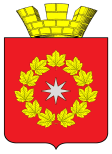     СОВЕТ ДЕПУТАТОВГОРОДСКОГО ПОСЕЛЕНИЯ Р.П.ОКТЯБРЬСКИЙ             ОКТЯБРЬСКОГО МУНИЦИПАЛЬНОГО РАЙОНАВОЛГОГРАДСКОЙ ОБЛАСТИсессия 4 созываРЕШЕНИЕот    2020 года                                                                                          №       -4/О передаче полномочий органам местного самоуправления Октябрьского муниципального района Волгоградской области осуществления отдельных  полномочий по решению вопросов местного значения поселений В соответствии с частью 4 статьи 15 Федерального закона от 06.10.2003 года № 131-ФЗ «Об общих принципах организации местного самоуправления в Российской Федерации», Бюджетным кодексом Российской Федерации, Законом Волгоградской области от 28.11.2014 года № 156-ОД «О закреплении отдельных вопросов местного значения за сельскими поселениями в Волгоградской области», Порядком заключения соглашений о передаче отдельных полномочий по решению вопросов местного значения между органами местного самоуправления Октябрьского муниципального района Волгоградской области и органами местного самоуправления городского и сельских поселений в его составе, утвержденным решением Октябрьской районной Думы от 16.09.2015 года № 14-5/62, Уставом городского поселения р.п.Октябрьский Октябрьского муниципального района Волгоградской области, Совет депутатов городского поселения р.п.Октябрьский,РЕШИЛ:1. Передать органам местного самоуправления Октябрьского муниципального района Волгоградской области осуществления отдельных полномочий по решению вопросов местного городского поселения р.п.Октябрьский  входящего в состав Октябрьского муниципального района Волгоградской области на 2019 и 2020 годы, предусмотренные пунктом 5 части 1 статьи 14 Федерального закона от 06.10.2003 года № 131-ФЗ «Об общих принципах организации местного самоуправления в Российской Федерации», в части:1.1. Осуществления мероприятий по организации   проведения независимой оценки качества условий оказания услуг организациями в сфере культуры и размещении ее результатов на официальном сайте для размещения информации о государственных и муниципальных учреждениях в сети «Интернет».2. Финансовое обеспечение передаваемых полномочий по решению вопросов местного значения, указанных в пункте 1 настоящего решения, осуществляется в виде иных межбюджетных трансфертов, предусмотренных в бюджете городского поселения р.п.Октябрьский на очередной финансовый 2020 год и плановый период 2021, 2022 годы.3. Объем передаваемых финансовых средств, материальных ресурсов определяется соглашением о передаче осуществления части полномочий по решению вопросов местного значения.4. Главе городского поселения р.п.Октябрьский от имени администрации городского поселения р.п.Октябрьский  в течение 10 дней с момента вступления в силу настоящего решения заключить с администрацией Октябрьского муниципального района соглашение о передаче осуществления части полномочий по решению вопросов местного значения на 2020  год .5. Настоящее решение вступает в силу с момента его принятия и подлежит официальному обнародованию в установленном порядке. Председатель Совета депутатов городского поселения п.р.Октябрьский                                               Ткаченко Н.П. Глава городского поселения р.п.Октябрьский                                                                                        Стариков А.С.